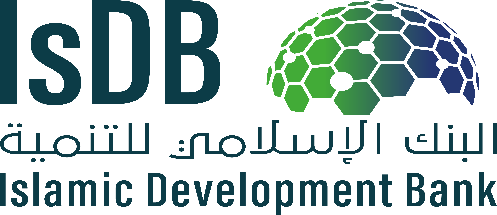 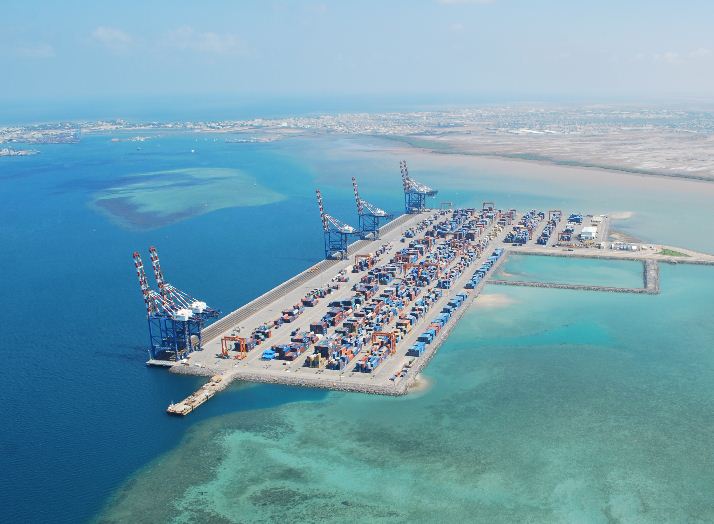 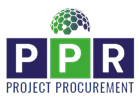 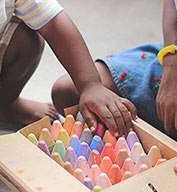 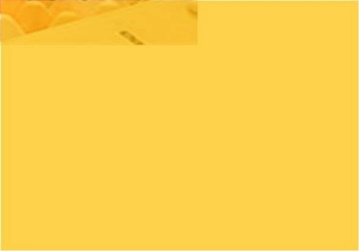 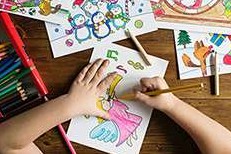 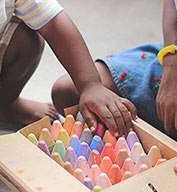 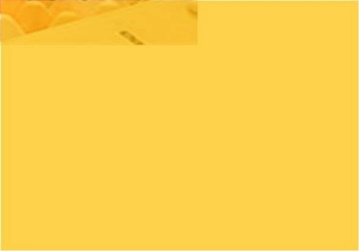 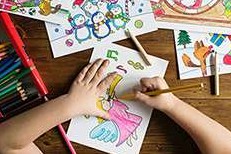 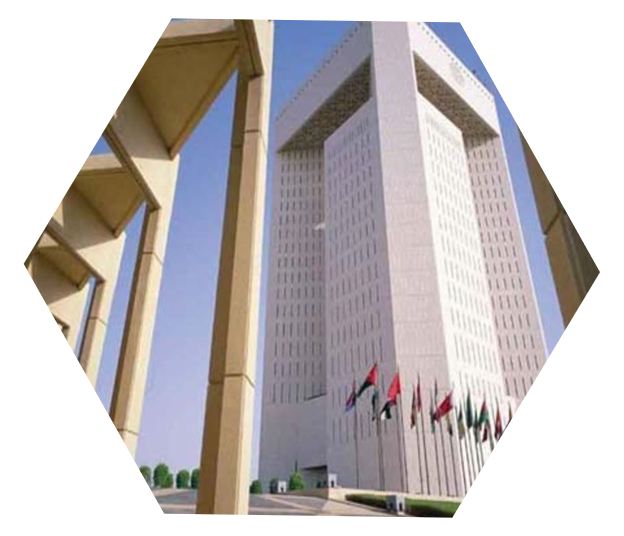 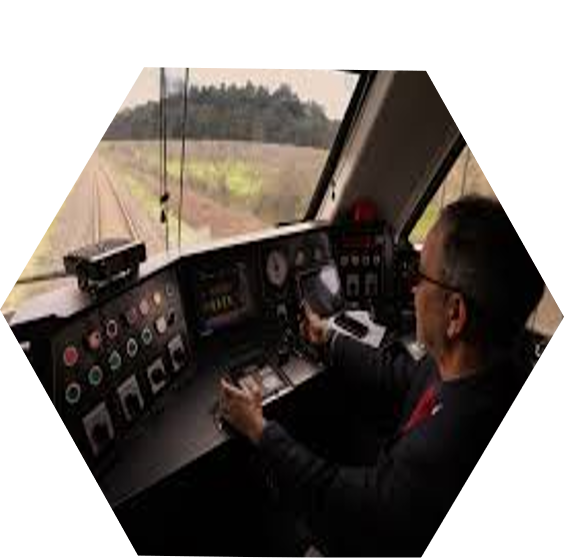 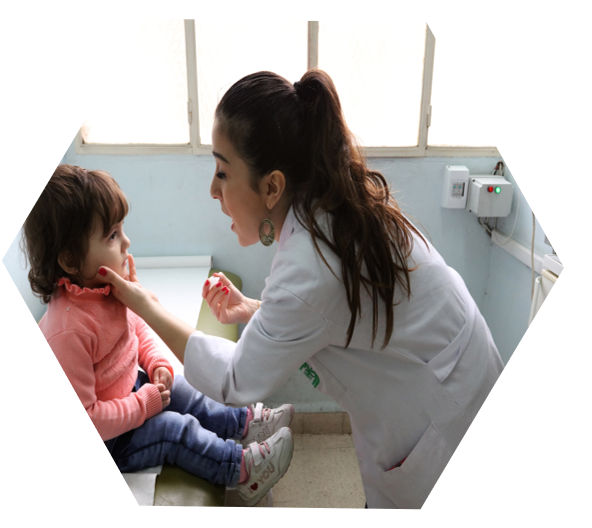 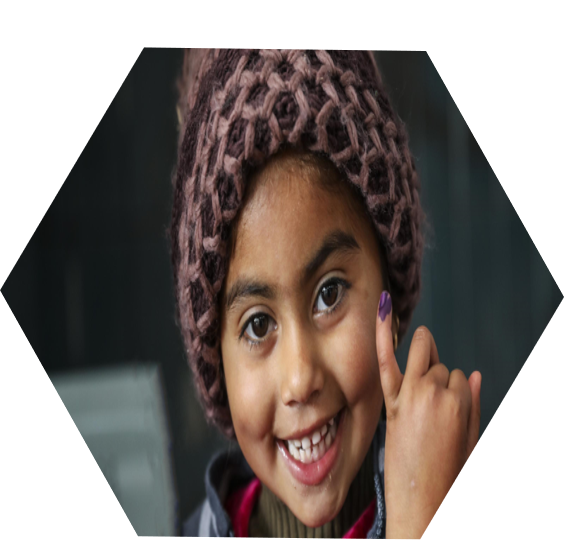 PUBLICATION DE L'ATTRIBUTION DES CONTRATS DE CONSULTANCE POUR LES PROJETS FINANCÉS PAR LA BANQUE ISLAMIQUE DE DÉVELOPPEMENT	                                                         Date NOTE D’INFORMATION  Consultant Retenu:Soumissionnaires n’ayant pas été retenus - Nombre Total de soumissionnaires ayant participéSignature du chef de l'unité de passation des marchés, de l'agence d'exécution ou de l'unité de gestion du projet.N.B: Tout consultant qui souhaite connaître les raisons pour lesquelles sa proposition n'a pas été retenue doit en faire la demande à l'Agence d'exécution. En tout état de cause, la Banque se réserve le droit de faire examiner toute réclamation d'un consultant ayant participé au marché à tout moment après l'attribution du contrat.PUBLICATION DE L'ATTRIBUTION DES MARCHÉS DE BIENS ET DE TRAVAUX POUR LES PROJETS FINANCÉS PAR LA BANQUE ISLAMIQUE DE DÉVELOPPEMENTDateNOTE D’INFORMATION Fournisseur retenuSoumissionnaires n’ayant pas été retenus - Nombre Total de soumissionnaires ayant participéSignature du chef de l'unité de passation des marchés, de l'agence d'exécution ou de l'unité de gestion du projet.N.B : Tout fournisseur qui souhaite connaître les raisons pour lesquelles sa proposition n'a pas été retenue doit en faire la demande à l'Agence d'exécution. En tout état de cause, la Banque se réserve le droit de faire examiner toute réclamation d'un consultant ayant participé au marché à tout moment après l'attribution du contrat.Date de Publication:DonnéesPays:DonnéesAgence D’Execution:DonnéesNom du projet / Etude:DonnéesNumero du mode de financement :DonnéesNom de la Demande de proposition (AMI) :DonnéesMethode De Selection:Données Date de publication de l’avis à Manifestation d’Intérêt :DonnéesDate d'émission de la demande a proposition :DonnéesDate d’ouverture des propositions techniques :DonnéesDate d’ouverture des propositions financières :DonnéesDate d'approbation par la Banque du projet de contrat négocié :DonnéesNom:Données Nationalite: Données Adresse:Données Montant du Contract:Données Date de début d’Execution du contrat :DonnéesDurée d’exécution du Contract:DonnéesRésumé de l’objet du contrat :DonnéesSrNomNationaliteAdresseNote TechniquePrix ProposeScore Final RangDonnées Données Données Données Données Données Données date de Publication:Données pays:Données Agence D’Execution: Données Nom du projet:Données Numero du Mode de financement :Données Titre de l’appel d’offres:Données Numero du Lot et nom (Si diffèrent du nom de l’offre):Données Mode de selection:Données Préférence Nationale (Oui ou non) :Données Préférence Pays membres (Oui ou Non) :Données Numero de la soumission du beneficiaire.Données Date de réception par la Banque du document de projet d’appel d’offre :Données Date d’approbation par la Banque du document d’appel d’offre :Données Date d’émission du document d’appel d’offre.Données Delais de soumission des offres :Données Date d’ouverture de offres:Données Date de réception par la banque du rapport d’évaluation des offres Données Date d’approbation par la banque du rapport d’évaluation des offresDonnées Nom:Données Nationalite: Données Adresse:Données Montant du Contract:Données Date d’Execution du Contract:Données Durée d’Execution du Contract:Données Résumé de l’objet du Contract :Données SrNomNationaliteAdressePrix de l’offre lu en séancePrix d’évaluationOffre Acceptee / rejeté Raison du rejet1Données Données Données Données Données Données Données 